ДРУШТВО ПЕДАГОГА ТЕХНИЧКЕ КУЛТУРЕ СРБИЈЕТехничко и информатичко образовањеОкружно такмичењеДРУШТВО ПЕДАГОГА ТЕХНИЧКЕ КУЛТУРЕ СРБИЈЕТехничко и информатичко образовањеОкружно такмичењеШифра ученикаДРУШТВО ПЕДАГОГА ТЕХНИЧКЕ КУЛТУРЕ СРБИЈЕТехничко и информатичко образовањеОкружно такмичењеДРУШТВО ПЕДАГОГА ТЕХНИЧКЕ КУЛТУРЕ СРБИЈЕТехничко и информатичко образовањеОкружно такмичењеБОДОВАТ Е С Т        6. разред13.04.2014.Р.бр.Питања:Бр. бодоваНа линији испод слике напиши (штампаним словима) ком стилу припада приказани стуб.3У правоугаонике на слици упиши најважније конструктивне делове грађевинског објекта.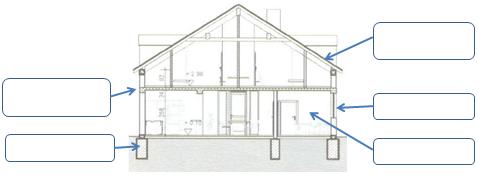 5Први објекти за становање, које су људи градили, биле су земунице.                                                           тачно                        нетачно1Повежи грађевине са одговарајућим стиловима у архитектури: Римски стил                                 Капетан Мишино здањеРенесансни стил                          Богословија у Ср. КарловцимаБарокни стил                               Арена Колосеум 4Грађевинарство се због своје обимности и разноврсности, дели на:____________________________________________________________________________________                                                                                                                 (напиши тачне одговоре)                  3Пројекат који садржи све детаље објекта, прорачуне, изглед зграде, темељ, етаже, кров и све остало назива се  _____________________________________ .  3Планско, брзо и јефтино грађење подразумева:         а) традиционални начин грађења                  б) савремени начин грађења2Поред симбола упиши одговарајући назив – значење симбола.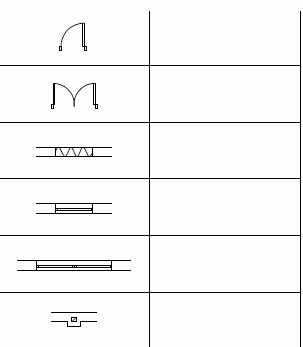 3Конструктивни грађевински материјали су:                          дрво                                цигла (опека)цемент                            смолакамен                              бетонцемент                            гипскреч                                стиропор                         (заокружи тачне одговоре)4Механичка својства материјала су:                                           боја                                    тврдоћа    чврстоћа                            сјајспољашњи изглед            еластичност(заокружи тачне одговоре)3Цемент није везивни грађевински материјал.                                    тачно                         нетачно3Величина пречника водоводних цеви најчешће се изражава уМилиметрима ЦентриметримаЦоловима      4Грађевински објекти који служе за премошћавање природних или вештачких препрека, као што су реке, језера, мора, кањони, канали, путеви,  зову се ___________________________3Цртежи у грађевинарству се најчешће цртају у:                       а) изометријиб) ортогоналној пројекцији      в) аксонометрији                  3Постоје машине за механичко растурање стајског ђубрива.                    тачно                        нетачно(заокружи тачан одговор)3Комбајн за брање кукуруза је:                                               а. погонска машина                                               б. комбинована машина                                               ц. прикључна машина3– ДРУШТВО ПЕДАГОГА ТЕХНИЧКЕ КУЛТУРЕ СРБИЈЕ  -ОКРУЖНО ТАКМИЧЕЊЕ - 13. АПРИЛ 2014. ГОДИНЕКЉУЧ  *  ТЕХНИЧКО И ИФОРМАТИЧКО ОБРАЗОВАЊЕ *разредБрој питањаТачан одговор1.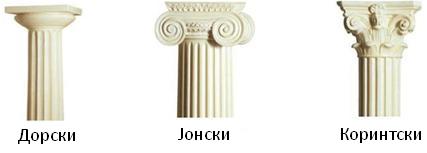 2.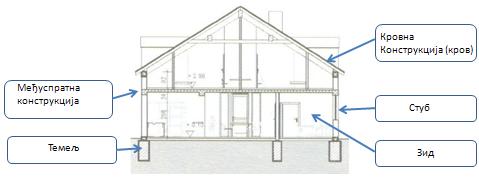 3.тачно4.Повежи грађевине са одговарајућим стиловима у архитектури: Римски стил                                 Капетан Мишино здањеРенесансни стил                          Богословија у Ср. КарловцимаБарокни стил                                 Арена Колосеум 5.високоградњу, нискоградњу, хидроградњу6.главни пројекат7.савремени начин грађења8.9.дрво, камен,  цигла (опека), бетон10.чврстоћа, тврдоћа, еластичност11.нетачно 12.цоловима13.мостови14.ортогоналној пројекцији15.тачно16.комбинована машина